Особый противопожарный режим.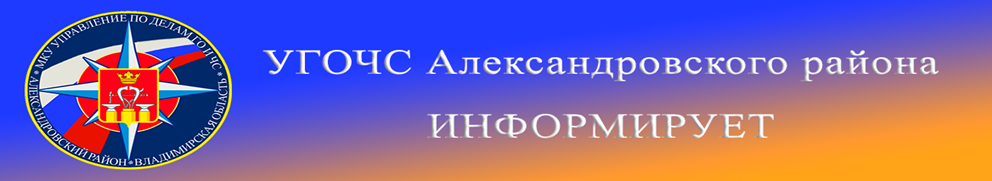    В связи с ростом во Владимирской области числа пожаров, увеличением рисков возникновения ЧС, связанных с ландшафтными (природными) пожарами после схода снежного покрова, с 10 апреля 2024 года в регионе устанавливается особый противопожарный режим. Соответствующее постановление подписал Губернатор региона.Особый противопожарный режим – устанавливается с целью понижения уровня пожарной безопасности, природных и техногенных пожаров.  При установлении особого противопожарного режима в соответствии с законодательством вводятся дополнительные меры пожарной безопасности:- устанавливается запрет на посещение гражданами лесов .- временно приостанавливается использование мангалов, печей, кухонных очагов и иных приспособлений для тепловой обработки пищи с помощью открытого огня- устанавливается запрет на разведение костров, а также сжигание мусора, выжигание сухой растительности, травы, листвы и иных отходов, на придомовых территориях частных жилых домов, на территориях садоводческих и огороднических товариществ, земельных участках населенных пунктов.- привлекаются добровольные пожарные и население для локализации пожаров вне границ населенных пунктов;- проводятся работы по очистке от горючих отходов, мусора бесхозных и длительное время неэксплуатируемых приусадебных земельных участков на территориях садоводческих и огороднических товариществ;- организуется работа патрульных групп.- проводится разъяснительная работа с населением по соблюдению требований пожарной безопасности и порядка действий при возникновении пожара на территориях населенных пунктов, садоводческих и огороднических товариществ.- проводятся сходы с председателями садоводческих и огороднических товариществ по выполнению мер пожарной безопасности и организации добровольных пожарных дружин из числа членов указанных товариществ;- проводятся мероприятия предшествующие распространению лесных и ландшафтных пожаров, исключающие возможность переброса огня путем создания минерализованных полос, противопожарных разрывов, на здания сооружения, жилые дома, хоз.постройки.-подготовка для возможного использования водовозной и землеройной техники.- обеспечивается содержание в исправном состоянии естественных и искусственных водоисточников и подъездных путей для беспрепятственного забора воды пожарными автомобилями.    Нарушение требований пожарной безопасности совершенное в условиях особого противопожарного режима повлечет наложение административного штрафа на граждан.Граждане соблюдайте жизненно важные требования пожарной безопасности, ограничения, установленные особым противопожарным режимом, берегите свои жизни, жизни близких и материальное имущество. При возникновении первых признаков пожара следует незамедлительно звонить по номерам 101 и 112.Напоминаем номера телефонов экстренных служб района:112             (49244) 2-34-12